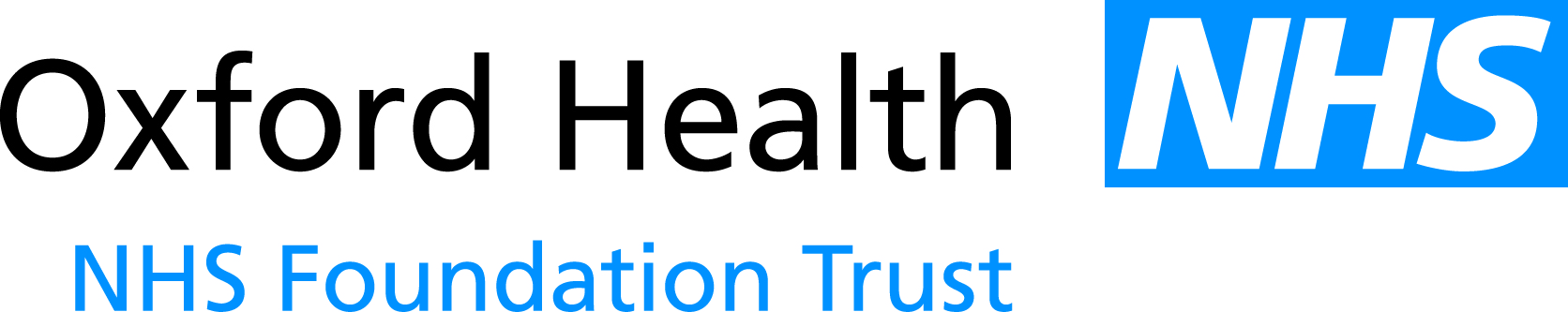 Report to the Meeting of the Oxford Health NHS Foundation Trust Board of Directors25 October 2013Corporate RegistersThe Board is asked to note the following corporate Register:Application of the Trust’s Seal since last report – 29 May 2013This report is provided pursuant to section 9 on the Standing Orders for the Board of Directors.REGISTER OF SEALINGRecommendationThe Board is asked to note this report.Justinian C. Habner	Trust Secretary7 October 2013A risk assessment has been undertaken around the legal issues that this paper presents and there are no issues that need to be referred to the Trust Solicitors.DetailsSeal No.SignatoryDateContract between Wiltshire Clinical Commissioning Group and Oxford Health NHS FT for provision of Wiltshire Eating and Disorder Services.176Stuart BellMike McEnaney03/07/13Section 106 agreement between Oxfordshire County Council, Oxford University and Oxford Health NHS FT relating to the sale of the Park Hospital.177Stuart Bell Mike McEnaney12/0613Deed of indemnity relating to Section 106 agreement relating to sale of the Park Hospital between Oxford University and Oxford Health NHS FT.178Stuart Bell Mike McEnaney12/06/13Lease relating to Transformer Chamber at Manor House, Bierton Road, Aylesbury between Oxford Health NHS FT and Eastern Power Networks plc.179Stuart Bell Mike McEnaney18/06/13Licence relating to use of part of Block 21 Outpatients Horton General Hospital, Banbury, Oxfordshire between Oxford University Hospitals NHS Trust and Oxford Health NHS FT180Stuart Bell Mike McEnaney18/06/13Contract for the provision of Forensic Services, CAMHS inpatient and daypatient services and Eating Disorder inpatient and daypatient services between NHS England – Wessex Area Team (Commissioner) and Oxford Health NHS FT.181Stuart Bell Mike McEnaney16/07/13Content variation for Contract for the Provision of Community Services between Oxfordshire Clinical Commissioning Group and Oxford Health NHS FT.182Stuart Bell Mike McEnaney13/08/13Licence for carrying out works relating to Mental Health Wing, Bicester Health Centre (Julier Centre) between Bernadette Anne Flintan, George Craven Moncrieff and Stephen Paul Attwood and Oxford Health NHS FT.183Stuart Bell Mike McEnaney13/08/13Deed of Surrender relating to Bicester Health Centre between Bernadette Anne Flintan, George Craven Moncrieff and Stephen Paul Attwood and Oxford Health NHS FT.184Stuart Bell Mike McEnaney13/08/13Lease relating to Bicester Health Centre (for Dentistry Area) between Dr B A Flintan and others and Oxford Health NHS FT.185Stuart BellMike McEnaney13/08/13Deed of Surrender: Land Registry TR1 Form (transfer of whole of registered title) between Oxford Health NHS FT (transferor) and the Chancellor Masters and Scholars of the University of Oxford (transferee) re Park Hospital, Headington, Oxford (property).186Stuart BellMike McEnaney24/09/13Counterpart lease of Park Hospital, Headington, Oxford between the Chancellor Masters and Scholars of the University of Oxford (landlord) and Oxford Health NHS FT (tenant).187Stuart BellMike McEnaney24/09/13Deed of Surrender: Land Registry TR1 Form (transfer of whole of registered title) between Oxford Health NHS FT (transferor) and the National Society for Epilepsy (transferee) re Debenham House, Chesham Lane, Chalfont St Peter, Bucks (property)188Stuart BellMike McEnaney24/09/13Transfer Agreement between Oxford Health NHS FT and Buckinghamshire Care relating to the Southern Day Centre for Older Adults.189Stuart BellYvonne Taylor04/10/13